CHANGE OF ADDRESS/CONTACT INFORMATIONEffective Date 	______          Account Number 	_______                                  INSTRUCTIONS: Please provide any information that has changed. Be sure to sign the form*. When completed, bring the form to your nearest office, or mail or fax it to Volt Credit Union. The address and fax number is at the top of this page.Old Mailing Address:                                                 New Mailing Address: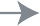                                                                                                        If PO Box, a Physical Address is Required______________________________                        ____________________________________________________________                        ____________________________________________________________                        ____________________________________________________________                        ______________________________Physical Address: SAME AS MAILING ADDRESS______________________________                                                  ______________________________                            ___________________________   ______________________________                            _________________________________________________________      __________________________________________________________________________Signature*                                                                                                                 Date*Only one signature is required.                                            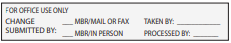 PRIMARY MEMBERJOINT OWNERNameNameHome PhoneHome PhoneMobile PhoneMobile PhoneWork PhoneWork PhoneEmployer NameEmployer NameOccupationOccupationE-mail AddressE-mail AddressDate of BirthDate of Birth